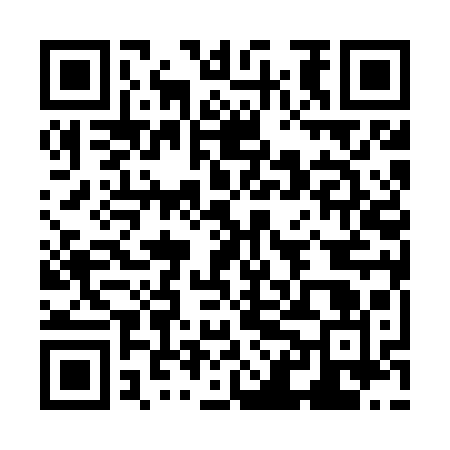 Ramadan times for Tinnikuru, EstoniaMon 11 Mar 2024 - Wed 10 Apr 2024High Latitude Method: Angle Based RulePrayer Calculation Method: Muslim World LeagueAsar Calculation Method: HanafiPrayer times provided by https://www.salahtimes.comDateDayFajrSuhurSunriseDhuhrAsrIftarMaghribIsha11Mon4:304:306:4312:274:076:126:128:1712Tue4:274:276:4112:274:096:146:148:1913Wed4:244:246:3812:264:106:166:168:2214Thu4:214:216:3512:264:126:186:188:2415Fri4:174:176:3212:264:146:216:218:2716Sat4:144:146:2912:254:166:236:238:3017Sun4:114:116:2612:254:186:256:258:3218Mon4:074:076:2412:254:206:276:278:3519Tue4:044:046:2112:254:226:306:308:3820Wed4:014:016:1812:244:236:326:328:4121Thu3:573:576:1512:244:256:346:348:4322Fri3:543:546:1212:244:276:366:368:4623Sat3:503:506:0912:234:296:396:398:4924Sun3:473:476:0612:234:306:416:418:5225Mon3:433:436:0412:234:326:436:438:5526Tue3:393:396:0112:224:346:456:458:5827Wed3:363:365:5812:224:366:486:489:0128Thu3:323:325:5512:224:376:506:509:0429Fri3:283:285:5212:224:396:526:529:0730Sat3:243:245:4912:214:416:546:549:1031Sun4:204:206:471:215:427:577:5710:141Mon4:164:166:441:215:447:597:5910:172Tue4:124:126:411:205:468:018:0110:203Wed4:084:086:381:205:478:038:0310:244Thu4:044:046:351:205:498:068:0610:275Fri4:004:006:321:205:518:088:0810:306Sat3:553:556:301:195:528:108:1010:347Sun3:513:516:271:195:548:128:1210:388Mon3:463:466:241:195:558:158:1510:419Tue3:423:426:211:185:578:178:1710:4510Wed3:373:376:181:185:598:198:1910:49